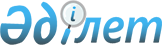 Қазығұрт аудандық мәслихатының 2010 жылғы 22 желтоқсандағы № 38/279-IV "2011-2013 жылдарға арналған аудандық бюджет туралы" шешіміне өзгерістер мен толықтырулар енгізу туралы
					
			Күшін жойған
			
			
		
					Оңтүстік Қазақстан облысы Қазығұрт аудандық мәслихатының 2011 жылғы 1 сәуірдегі N 41/316-IV шешімі. Оңтүстік Қазақстан облысы Қазығұрт ауданының Әділет басқармасында 2011 жылғы 13 сәуірде N 14-6-132 тіркелді. Қолданылу мерзімінің аяқталуына байланысты шешімнің күші жойылды - Оңтүстік Қазақстан облысы Қазығұрт ауданы мәслихатының 2012 жылғы 6 тамыздағы № 236 хатымен      Ескерту. Қолданылу мерзімінің аяқталуына байланысты шешімнің күші жойылды - Оңтүстік Қазақстан облысы Қазығұрт ауданы мәслихатының 2012.08.06 № 236 хатымен.

      Қазақстан Республикасының 2008 жылғы 4 желтоқсандағы Бюджет кодексінің 106 бабына және Қазақстан Республикасының 2001 жылғы 23 қаңтардағы "Қазақстан Республикасындағы жергілікті мемлекеттік басқару және өзін-өзі басқару туралы" Заңының 6-бабының 1-тармағының 1) тармақшасына және Оңтүстік Қазақстан облыстық мәслихатының 2011 жылғы 16 наурыздағы № 38/389-ІV "2011-2013 жылдарға арналған облыстық бюджет туралы" Оңтүстік Қазақстан облыстық мәслихатының 2010 жылғы 10 желтоқсандағы № 35/349-ІV шешіміне өзгерістер мен толықтырулар енгізу туралы" Нормативтік құқықтық актілерді мемлекеттік тіркеу тізілімінде 2044 нөмірімен тіркелген шешіміне сәйкес аудандық мәслихат ШЕШІМ ЕТТІ:



      1. "2011-2013 жылдарға арналған аудандық бюджет туралы" Қазығұрт аудандық мәслихатының 2010 жылғы 22 желтоқсандағы № 38/279-IV шешіміне (Нормативтік құқықтық актілерді мемлекеттік тіркеу тізілімінде 14-6-125 нөмірімен тіркелген, 2011 жылы 14 қаңтардағы "Қазығұрт тынысы" газетінде № 2 санында ресми жарияланған) мынадай өзгерістер енгізілсін:



      1 - тармақ жаңа редакцияда жазылсын:

      "1. Қазығұрт ауданының 2011-2013 жылдарға арналған аудандық бюджеті тиісінше 1, 2 және 3 қосымшаларға сәйкес, оның ішінде 2011 жылға мынадай көлемде бекітілсін:

      1) кiрiстер – 7 495 151 мың теңге, оның iшiнде:

      салықтық түсiмдер – 697754 мың теңге;

      салықтық емес түсiмдер – 6287 мың теңге;

      негізгі капиталды сатудан түсетін түсімдер – 14628 мың теңге;

      трансферттердiң түсiмдерi – 6 776 482 мың теңге;

      2) шығындар – 7 496 931 мың теңге;

      3) таза бюджеттік кредиттеу – 28132 мың теңге;

      бюджеттік кредиттер – 36 214 мың теңге;

      бюджеттік кредиттерді өтеу – 8082 мың теңге;

      4) қаржы активтерімен жасалатын операциялар бойынша сальдо – 36 092 мың теңге;

      қаржы активтерін сатып алу – 36 092 мың теңге;

      5) бюджет тапшылығы (профициті) - -66 004 мың теңге;

      6) бюджет тапшылығын қаржыландыру (профицитін пайдалану) – 66 004 мың теңге."



      Көрсетілген шешімнің 1, 2, 3 қосымшалары осы шешімнің 1, 2, 3 қосымшаларына сәйкес жаңа редакцияда жазылсын.



      2. Осы шешім 2011 жылдың 1 қаңтарынан бастап қолданысқа енгізілсін.      Аудандық мәслихат сессиясының төрағасы     К.Төреқұлов      Аудандық мәслихат хатшысы                  А.Омаров

Қазығұрт аудандық мәслихаттың

2011 жылғы 1 сәуірдегі

№ 41/316-ІV шешіміне 1-қосымшаҚазығұрт аудандық мәслихаттың

2010 жылғы 22 желтоқсандағы

№ 38/279-ІV шешіміне 1-қосымша       2011 жылға арналған аудандық бюджет 

Қазығұрт аудандық мәслихаттың 2011 жылғы

1 сәуірдегі № 41/316-IV шешіміне

2-қосымша      Қазығұрт аудандық мәслихаттың 2010 жылғы

22 желтоқсандағы № 38/279-ІV шешіміне

2-қосымша       2012 жылға арналған аудандық бюджет      

Қазығұрт аудандық мәслихаттың 2011 жылғы

1 сәуірдегі № 41/316-ІV шешіміне

3-қосымшаҚазығұрт аудандық мәслихаттың 2010 жылғы

22 желтоқсандағы № 38/279-ІV шешіміне

3-қосымша       2013 жылға арналған аудандық бюджет      
					© 2012. Қазақстан Республикасы Әділет министрлігінің «Қазақстан Республикасының Заңнама және құқықтық ақпарат институты» ШЖҚ РМК
				СанатСанатСанатАтауыСомасы,

мың теңгеСыныпСыныпСомасы,

мың теңгеІшкі сыныбыІшкі сыныбыСомасы,

мың теңгеІ. КІРІСТЕР7 495 151
1Салықтық түсiмдер697 754101Табыс салығы144 5751012Жеке табыс салығы144 575103Әлеуметтiк салық132 2601031Әлеуметтiк салық132 260104Меншікке салынатын салықтар399 6691041Мүлiкке салынатын салықтар359 0371043Жер салығы10 4411044Көлiк құралдарына салынатын салық28 2521045Бiрыңғай жер салығы1 939105Тауарларға, жұмыстарға және қызметтерге салынатын ішкі салықтар14 8701052Акциздер4 4011053Табиғи және басқа да ресурстарды пайдаланғаны үшiн түсетiн түсiмдер2 5491054Кәсiпкерлiк және кәсiби қызметтi жүргiзгенi үшiн алынатын алымдар7 5891055Ойын бизнесiне салық331108Заңды мәнді іс-әрекеттерді жасағаны және (немесе) оған уәкілеттігі бар мемлекеттік органдар немесе лауазымды адамдар құжаттар бергені үшін алынатын міндетті төлемдер6 3801081Мемлекеттiк баж6 3802Салықтық емес түсiмдер6 287201Мемлекеттiк меншiктен түсетiн кiрiстер2 0012013Мемлекет меншiгiндегi акциялардың мемлекеттiк пакеттерiне дивидендтер1022015Мемлекет меншiгiндегi мүлiктi жалға беруден түсетiн кiрiстер1 899204Мемлекеттiк бюджеттен қаржыландырылатын, сондай-ақ Қазақстан Республикасы Ұлттық Банкiнiң бюджетiнен (шығыстар сметасынан) ұсталатын және қаржыландырылатын мемлекеттiк мекемелер салатын айыппұлдар, өсiмпұлдар, санкциялар, өндiрiп алулар2 1162041Мұнай секторы ұйымдарынан түсетiн түсiмдердi қоспағанда, мемлекеттiк бюджеттен қаржыландырылатын, сондай-ақ Қазақстан Республикасы Ұлттық Банкiнiң бюджетiнен (шығыстар сметасынан) ұсталатын және қаржыландырылатын мемлекеттiк мекемелер салатын айыппұлдар, 2 116206Басқа да салықтық емес түсiмдер2 1702061Басқа да салықтық емес түсiмдер2 1703Негiзгi капиталды сатудан түсетiн түсiмдер14 628303Жердi және материалдық емес активтердi сату14 6283031Жердi сату14 6284Трансферттердiң түсiмдерi6 776 482402Мемлекеттiк басқарудың жоғары тұрған органдарынан түсетiн трансферттер6 776 4824022Облыстық бюджеттен түсетiн трансферттер6 776 482Функционалдық топФункционалдық топФункционалдық топФункционалдық топФункционалдық топСомасы,

мың теңгеКіші функцияКіші функцияКіші функцияКіші функцияСомасы,

мың теңгеБюджеттік бағдарламалар әкімшісіБюджеттік бағдарламалар әкімшісіБюджеттік бағдарламалар әкімшісіСомасы,

мың теңгеБағдарламаБағдарламаСомасы,

мың теңгеАтауыСомасы,

мың теңгеII. ШЫҒЫНДАР
7 496 931
01Жалпы сипаттағы мемлекеттiк қызметтер268 887011Мемлекеттiк басқарудың жалпы функцияларын орындайтын өкiлдi, атқарушы және басқа органдар245 757011112Аудан (облыстық маңызы бар қала) мәслихатының аппараты18 181011112001Аудан (облыстық маңызы бар қала) мәслихатының қызметін қамтамасыз ету жөніндегі қызметтер18 051011112003Мемлекеттік органдардың күрделі шығыстары130011122Аудан (облыстық маңызы бар қала) әкімінің аппараты74 346011122001Аудан (облыстық маңызы бар қала) әкімінің қызметін қамтамасыз ету жөніндегі қызметтер62 606011122003Мемлекеттік органдардың күрделі шығыстары11 740011123Қаладағы аудан, аудандық маңызы бар қала, кент, ауыл (село), ауылдық (селолық) округ әкімінің аппараты153 230011123001Қаладағы аудан, аудандық маңызы бар қаланың, кент, ауыл (село), ауылдық (селолық) округ әкімінің қызметін қамтамасыз ету жөніндегі қызметтер151 254011123022Мемлекеттік органдардың күрделі шығыстары1 976012Қаржылық қызмет3 000012459Ауданның (облыстық маңызы бар қаланың) экономика және қаржы бөлімі3 000012459003Салық салу мақсатында мүлікті бағалауды жүргізу1 000012459011Коммуналдық меншікке түскен мүлікті есепке алу, сақтау, бағалау және сату2 000019Жалпы сипаттағы өзге де мемлекеттiк қызметтер20 130019459Ауданның (облыстық маңызы бар қаланың) экономика және қаржы бөлімі20 130019459001Экономикалық саясатты, қалыптастыру мен дамыту, мемлекеттік жоспарлау ауданның (облыстық маңызы бар қаланың) бюджеттік атқару және коммуналдық меншігін басқару саласындағы мемлекеттік саясатты іске асыру жөніндегі қызметтер19 870019459015Мемлекеттік органдардың күрделі шығыстары26002Қорғаныс11 174021Әскери мұқтаждар10 174021122Аудан (облыстық маңызы бар қала) әкімінің аппараты10 174021122005Жалпыға бірдей әскери міндетті атқару шеңберіндегі іс-шаралар10 174022Төтенше жағдайлар жөнiндегi жұмыстарды ұйымдастыру1 000022122Аудан (облыстық маңызы бар қала) әкімінің аппараты1 000022122006Аудан (облыстық маңызы бар қала) ауқымындағы төтенше жағдайлардың алдын алу және оларды жою500022122007Аудандық (қалалық) ауқымдағы дала өрттерінің, сондай-ақ мемлекеттік өртке қарсы қызмет органдары құрылмаған елдi мекендерде өрттердің алдын алу және оларды сөндіру жөніндегі іс-шаралар50003Қоғамдық тәртіп, қауіпсіздік, құқықтық, сот, қылмыстық-атқару қызметі7 200031Құқық қорғау қызметi7 200031458Ауданның (облыстық маңызы бар қаланың) тұрғын үй-коммуналдық шаруашылығы, жолаушылар көлігі және автомобиль жолдары бөлімі7 200031458021Елдi мекендерде жол жүрісі қауiпсiздiгін қамтамасыз ету7 20004Бiлiм беру4 787 568041Мектепке дейiнгi тәрбие және оқыту134 179041464Ауданның (облыстық маңызы бар қаланың) білім бөлімі134 179041464009Мектепке дейінгі тәрбие ұйымдарының қызметін қамтамасыз ету134 179042Бастауыш, негізгі орта және жалпы орта білім беру3 821 367042123Қаладағы аудан, аудандық маңызы бар қала, кент, ауыл (село), ауылдық (селолық) округ әкімінің аппараты3 493042123005Ауылдық (селолық) жерлерде балаларды мектепке дейін тегін алып баруды және кері алып келуді ұйымдастыру3 493042464Ауданның (облыстық маңызы бар қаланың) білім бөлімі3 817 874042464003Жалпы білім беру3 804 239042464006Балаларға қосымша білім беру13 635049Бiлiм беру саласындағы өзге де қызметтер832 022049464Ауданның (облыстық маңызы бар қаланың) білім бөлімі95 217049464001Жергілікті деңгейде білім беру саласындағы мемлекеттік саясатты іске асыру жөніндегі қызметтер9 764049464005Ауданның (облыстық маңызы бар қаланың) мемлекеттік білім беру мекемелер үшін оқулықтар мен оқу-әдiстемелiк кешендерді сатып алу және жеткізу50 741049464007Аудандық (қалалалық) ауқымдағы мектеп олимпиадаларын және мектептен тыс іс-шараларды өткiзу300049464012Мемлекеттік органдардың күрделі шығыстары130049464015Жетім баланы (жетім балаларды) және ата-аналарының қамқорынсыз қалған баланы (балаларды) күтіп-ұстауға асыраушыларына ай сайынғы ақшалай қаражат төлемдері19 354049464020Үйде оқытылатын мүгедек балаларды жабдықпен, бағдарламалық қамтыммен қамтамасыз ету14 928049472Ауданның (облыстық маңызы бар қаланың) құрылыс, сәулет және қала құрылысы бөлімі736 805049472037Білім беру объектілерін салу және реконструкциялау736 80506Әлеуметтiк көмек және әлеуметтiк қамсыздандыру305 206062Әлеуметтiк көмек283 090062451Ауданның (облыстық маңызы бар қаланың) жұмыспен қамту және әлеуметтік бағдарламалар бөлімі283 090062451002Еңбекпен қамту бағдарламасы16 067062451005Мемлекеттік атаулы әлеуметтік көмек4 924062451006Тұрғын үй көмегі12 416062451007Жергілікті өкілетті органдардың шешімі бойынша мұқтаж азаматтардың жекелеген топтарына әлеуметтік көмек13 639062451010Үйден тәрбиеленіп оқытылатын мүгедек балаларды материалдық қамтамасыз ету791062451014Мұқтаж азаматтарға үйде әлеуметтiк көмек көрсету19 16306245101618 жасқа дейінгі балаларға мемлекеттік жәрдемақылар211 392062451017Мүгедектерді оңалту жеке бағдарламасына сәйкес, мұқтаж мүгедектерді міндетті гигиеналық құралдарымен қамтамасыз етуге және ымдау тілі мамандарының, жеке көмекшілердің қызмет көрсету4 698069Әлеуметтiк көмек және әлеуметтiк қамтамасыз ету салаларындағы өзге де қызметтер22 116069451Ауданның (облыстық маңызы бар қаланың) жұмыспен қамту және әлеуметтік бағдарламалар бөлімі22 116069451001Жергілікті деңгейде халық үшін әлеуметтік бағдарламаларды жұмыспен қамтуды қамтамасыз етуді іске асыру саласындағы мемлекеттік саясатты іске асыру жөніндегі қызметтер19 250069451011Жәрдемақыларды және басқа да әлеуметтік төлемдерді есептеу, төлеу мен жеткізу бойынша қызметтерге ақы төлеу2 606069451021Мемлекеттік органдардың күрделі шығыстары26007Тұрғын үй-коммуналдық шаруашылық1 217 677071Тұрғын үй шаруашылығы14 300071458Ауданның (облыстық маңызы бар қаланың) тұрғын үй-коммуналдық шаруашылығы, жолаушылар көлігі және автомобиль жолдары бөлімі2 500071458004Азаматтардың жекелеген санаттарын тұрғын үймен қамтамасыз ету2 500071472Ауданның (облыстық маңызы бар қаланың) құрылыс, сәулет және қала құрылысы бөлімі11 800071472003Мемлекеттік коммуналдық тұрғын үй қорының тұрғын үй құрылысы және (немесе) сатып алу11 800072Коммуналдық шаруашылық1 189 501072458Ауданның (облыстық маңызы бар қаланың) тұрғын үй-коммуналдық шаруашылығы, жолаушылар көлігі және автомобиль жолдары бөлімі172 451072458012Сумен жабдықтау және су бөлу жүйесінің қызмет етуі172 451072472Ауданның (облыстық маңызы бар қаланың) құрылыс, сәулет және қала құрылысы бөлімі1 017 050072472006Сумен жабдықтау жүйесін дамыту1 017 050073Елді-мекендерді көркейту13 876073123Қаладағы аудан, аудандық маңызы бар қала, кент, ауыл (село), ауылдық (селолық) округ әкімінің аппараты5 866073123008Елді мекендерде көшелерді жарықтандыру423073123009Елді мекендердің санитариясын қамтамасыз ету1 200073123011Елді мекендерді абаттандыру мен көгалдандыру4 243073458Ауданның (облыстық маңызы бар қаланың) тұрғын үй-коммуналдық шаруашылығы, жолаушылар көлігі және автомобиль жолдары бөлімі8 010073458015Елдi мекендердегі көшелердi жарықтандыру2 597073458016Елдi мекендердiң санитариясын қамтамасыз ету1 913073458018Елдi мекендердi абаттандыру және көгалдандыру3 50008Мәдениет, спорт, туризм және ақпараттық кеңістiк163 037081Мәдениет саласындағы қызмет58 341081455Ауданның (облыстық маңызы бар қаланың) мәдениет және тілдерді дамыту бөлімі58 341081455003Мәдени-демалыс жұмысын қолдау54 821081455005Зоопарктер мен дендропарктердiң жұмыс iстеуiн қамтамасыз ету3 520082Спорт48 286082465Ауданның (облыстық маңызы бар қаланың) Дене шынықтыру және спорт бөлімі48 286082465005Ұлттық және бұқаралық спорт түрлерін дамыту46 090082465006Аудандық (облыстық маңызы бар қалалық) деңгейде спорттық жарыстар өткiзу1 056082465007Әртүрлi спорт түрлерi бойынша аудан (облыстық маңызы бар қала) құрама командаларының мүшелерiн дайындау және олардың облыстық спорт жарыстарына қатысуы1 140083Ақпараттық кеңiстiк36 375083455Ауданның (облыстық маңызы бар қаланың) мәдениет және тілдерді дамыту бөлімі29 761083455006Аудандық (қалалық) кiтапханалардың жұмыс iстеуi29 761083456Ауданның (облыстық маңызы бар қаланың) ішкі саясат бөлімі6 614083456002Газеттер мен журналдар арқылы мемлекеттік ақпараттық саясат жүргізу жөніндегі қызметтер5 614083456005Телерадио хабарларын тарату арқылы мемлекеттік ақпараттық саясатты жүргізу жөніндегі қызметтер1 000089Мәдениет, спорт, туризм және ақпараттық кеңiстiктi ұйымдастыру жөнiндегi өзге де қызметтер20 035089455Ауданның (облыстық маңызы бар қаланың) мәдениет және тілдерді дамыту бөлімі5 236089455001Жергілікті деңгейде тілдерді және мәдениетті дамыту саласындағы мемлекеттік саясатты іске асыру жөніндегі қызметтер5 236089456Ауданның (облыстық маңызы бар қаланың) ішкі саясат бөлімі9 123089456001Жергілікті деңгейде ақпарат, мемлекеттілікті нығайту және азаматтардың әлеуметтік сенімділігін қалыптастыру саласында мемлекеттік саясатты іске асыру жөніндегі қызметтер6 919089456003Жастар саясаты саласындағы өңірлік бағдарламаларды iске асыру2 204089465Ауданның (облыстық маңызы бар қаланың) Дене шынықтыру және спорт бөлімі5 676089465001Жергілікті деңгейде дене шынықтыру және спорт саласындағы мемлекеттік саясатты іске асыру жөніндегі қызметтер5 546089465004Мемлекеттік органдардың күрделі шығыстары13009Отын-энергетика кешенi және жер қойнауын пайдалану140 903099Отын-энергетика кешені және жер қойнауын пайдалану саласындағы өзге де қызметтер140 903099472Ауданның (облыстық маңызы бар қаланың) құрылыс, сәулет және қала құрылысы бөлімі140 903099472009Жылу-энергетикалық жүйені дамыту140 90310Ауыл, су, орман, балық шаруашылығы, ерекше қорғалатын табиғи аумақтар, қоршаған ортаны және жануарлар дүниесін қорғау, жер қатынастары157 413101Ауыл шаруашылығы38 759101454Ауданның (облыстық маңызы бар қаланың) кәсіпкерлік және ауыл шаруашылығы бөлімі6 672101454099Республикалық бюджеттен берілетін нысаналы трансферттер есебiнен ауылдық елді мекендер саласының мамандарын әлеуметтік қолдау шараларын іске асыру6 672101472Ауданның (облыстық маңызы бар қаланың) құрылыс, сәулет және қала құрылысы бөлімі3 600101472010Ауыл шаруашылығы объектілерін дамыту3 600101473Ауданның (облыстық маңызы бар қаланың) ветеринария бөлімі28 487101473001Жергілікті деңгейде ветеринария саласындағы мемлекеттік саясатты іске асыру жөніндегі қызметтер6 625101473005Мал көмінділерінің (биотермиялық шұңқырлардың) жұмыс істеуін қамтамасыз ету1 200101473006Ауру жануарларды санитарлық союды ұйымдастыру1 200101473007Қаңғыбас иттер мен мысықтарды аулауды және жоюды ұйымдастыру1 000101473008Алып қойылатын және жойылатын ауру жануарлардың, жануарлардан алынатын өнімдер мен шикізаттың құнын иелеріне өтеу1 000101473009Жануарлардың энзоотиялық аурулары бойынша ветеринариялық іс-шараларды жүргізу17 462106Жер қатынастары8 856106463Ауданның (облыстық маңызы бар қаланың) жер қатынастары бөлімі8 856106463001Аудан (облыстық маңызы бар қала) аумағында жер қатынастарын реттеу саласындағы мемлекеттік саясатты іске асыру жөніндегі қызметтер8 726106463007Мемлекеттік органдардың күрделі шығыстары130109Ауыл, су, орман, балық шаруашылығы және қоршаған ортаны қорғау мен жер қатынастары саласындағы өзге де қызметтер109 798109473Ауданның (облыстық маңызы бар қаланың) ветеринария бөлімі109 798109473011Эпизоотияға қарсы іс-шаралар жүргізу109 79811Өнеркәсіп, сәулет, қала құрылысы және құрылыс қызметі48 196112Сәулет, қала құрылысы және құрылыс қызметі48 196112472Ауданның (облыстық маңызы бар қаланың) құрылыс, сәулет және қала құрылысы бөлімі48 196112472001Жергілікті деңгейде құрылыс, сәулет және қала құрылысы саласындағы мемлекеттік саясатты іске асыру жөніндегі қызметтер10 948112472013Аудан аумағында қала құрылысын дамытудың кешенді схемаларын, аудандық (облыстық) маңызы бар қалалардың, кенттердің және өзге де ауылдық елді мекендердің бас жоспарларын әзірлеу36 988112472015Мемлекеттік органдардың күрделі шығыстары26012Көлiк және коммуникация323 201121Автомобиль көлiгi323 201121458Ауданның (облыстық маңызы бар қаланың) тұрғын үй-коммуналдық шаруашылығы, жолаушылар көлігі және автомобиль жолдары бөлімі323 201121458023Автомобиль жолдарының жұмыс істеуін қамтамасыз ету323 20113Басқалар57 646139Басқалар57 646139451Ауданның (облыстық маңызы бар қаланың) жұмыспен қамту және әлеуметтік бағдарламалар бөлімі26 458139451022«Бизнестің жол картасы - 2020» бағдарламасы шеңберінде жеке кәсіпкерлікті қолдау26 458139454Ауданның (облыстық маңызы бар қаланың) кәсіпкерлік және ауыл шаруашылығы бөлімі14 010139454001Жергілікті деңгейде кәсіпкерлік, өнеркәсіп және ауыл шаруашылығы саласындағы мемлекеттік саясатты іске асыру жөніндегі қызметтер13 880139454007Мемлекеттік органдардың күрделі шығыстары130139458Ауданның (облыстық маңызы бар қаланың) тұрғын үй-коммуналдық шаруашылығы, жолаушылар көлігі және автомобиль жолдары бөлімі15 813139458001Жергілікті деңгейде тұрғын үй-коммуналдық шаруашылығы, жолаушылар көлігі және автомобиль жолдары саласындағы мемлекеттік саясатты іске асыру жөніндегі қызметтер15 553139458013Мемлекеттік органдардың күрделі шығыстары260139459Ауданның (облыстық маңызы бар қаланың) экономика және қаржы бөлімі1 365139459012Ауданның (облыстық маңызы бар қаланың) жергілікті атқарушы органының резерві1 36515Трансферттер8 823151Трансферттер8 823151459Ауданның (облыстық маңызы бар қаланың) экономика және қаржы бөлімі8 823151459006Нысаналы пайдаланылмаған (толық пайдаланылмаған) трансферттерді қайтару8 823ІII. ТАЗА БЮДЖЕТТІК КРЕДИТ БЕРУ28 132
Бюджеттік кредиттер36 214
10Ауыл, су, орман, балық шаруашылығы, ерекше қорғалатын табиғи аумақтар, қоршаған ортаны және жануарлар дүниесін қорғау, жер қатынастары36 214101Ауыл шаруашылығы36 214101454Ауданның (облыстық маңызы бар қаланың) кәсіпкерлік және ауыл шаруашылығы бөлімі36 214101454009Ауылдық елді мекендердің әлеуметтік саласының мамандарын әлеуметтік қолдау шараларын іске асыру үшін бюджеттік кредиттер36 214СанатСанатСанатСанатТүсімдердің атауысомасы,

мың теңгеСыныпСыныпСыныпСыныпсомасы,

мың теңгеІшкі сыныбыІшкі сыныбыІшкі сыныбысомасы,

мың теңгеБюджеттік кредиттерді өтеу8 0825Бюджеттiк кредиттердi өтеу8 082501Бюджеттiк кредиттердi өтеу8 0825011Мемлекеттiк бюджеттен берiлген бюджеттiк кредиттердi өтеу8 082IV. ҚАРЖЫ АКТИВТЕРІМЕН ЖАСАЛАТЫН ОПЕРАЦИЯЛАР БОЙЫНША САЛЬДО36 092
Функционалдық топФункционалдық топФункционалдық топФункционалдық топФункционалдық топСомасы,

мың теңге

 Кіші функцияКіші функцияКіші функцияКіші функцияСомасы,

мың теңге

 Бюджеттік бағдарламалар әкімшісіБюджеттік бағдарламалар әкімшісіБюджеттік бағдарламалар әкімшісіСомасы,

мың теңге

 БағдарламаБағдарламаСомасы,

мың теңге

 АтауыСомасы,

мың теңге

 Қаржы активтерді сатып алу36 092
13Басқалар36 092139Басқалар36 092139459Ауданның (облыстық маңызы бар қаланың) экономика және қаржы бөлімі36 092139459014Заңды тұлғалардың жарғылық капиталын қалыптастыру немесе ұлғайту36 092V. БЮДЖЕТТІҢ ТАПШЫЛЫҒЫ (ПРОФИЦИТ)-66 004
VI. БЮДЖЕТ ТАПШЫЛЫҒЫН (ПРОФИЦИТІН ПАЙДАЛАНУ) ҚАРЖЫЛАНДЫРУ66 004
Қарыздарды өтеу653
16Қарыздарды өтеу653161Қарыздарды өтеу653161459Ауданның (облыстық маңызы бар қаланың) экономика және қаржы бөлімі653161459005Жергілікті атқарушы органның жоғары тұрған бюджет алдындағы борышын өтеу653Бюджет қаражаттары қалдықтарының қозғалысы30 433
СанатСанатСанатАтауыСомасы,

мың теңгеСыныпСыныпСыныпСомасы,

мың теңгеІшкі сыныбыІшкі сыныбыСомасы,

мың теңгеІ. КІРІСТЕР7 509 231
1Салықтық түсiмдер749 016101Табыс салығы170 1701012Жеке табыс салығы170 170103Әлеуметтiк салық148 2421031Әлеуметтiк салық148 242104Меншікке салынатын салықтар407 2351041Мүлiкке салынатын салықтар362 3631043Жер салығы11 2701044Көлiк құралдарына салынатын салық31 5081045Бiрыңғай жер салығы2 094105Тауарларға, жұмыстарға және қызметтерге салынатын ішкі салықтар16 1911052Акциздер4 7521053Табиғи және басқа да ресурстарды пайдаланғаны үшiн түсетiн түсiмдер2 7531054Кәсiпкерлiк және кәсiби қызметтi жүргiзгенi үшiн алынатын алымдар8 3081055Ойын бизнесiне салық378108Заңды мәнді іс-әрекеттерді жасағаны және (немесе) оған уәкілеттігі бар мемлекеттік органдар немесе лауазымды адамдар құжаттар бергені үшін алынатын міндетті төлемдер7 1781081Мемлекеттiк баж7 1782Салықтық емес түсiмдер6 795201Мемлекеттiк меншiктен түсетiн кiрiстер2 1662013Мемлекет меншiгiндегi акциялардың мемлекеттiк пакеттерiне дивидендтер1152015Мемлекет меншiгiндегi мүлiктi жалға беруден түсетiн кiрiстер2 051204Мемлекеттiк бюджеттен қаржыландырылатын, сондай-ақ Қазақстан Республикасы Ұлттық Банкiнiң бюджетiнен (шығыстар сметасынан) ұсталатын және қаржыландырылатын мемлекеттiк мекемелер салатын айыппұлдар, өсiмпұлдар, санкциялар, өндiрiп алулар2 2852041Мұнай секторы ұйымдарынан түсетiн түсiмдердi қоспағанда, мемлекеттiк бюджеттен қаржыландырылатын, сондай-ақ Қазақстан Республикасы Ұлттық Банкiнiң бюджетiнен (шығыстар сметасынан) ұсталатын және қаржыландырылатын мемлекеттiк мекемелер салатын айыппұлдар, 2 285206Басқа да салықтық емес түсiмдер2 3442061Басқа да салықтық емес түсiмдер2 3443Негiзгi капиталды сатудан түсетiн түсiмдер15 583303Жердi және материалдық емес активтердi сату15 5833031Жердi сату15 5834Трансферттердiң түсiмдерi6 737 837402Мемлекеттiк басқарудың жоғары тұрған органдарынан түсетiн трансферттер6 737 8374022Облыстық бюджеттен түсетiн трансферттер6 737 837Функционалдық топФункционалдық топФункционалдық топФункционалдық топФункционалдық топСомасы,

мың теңгеКіші функцияКіші функцияКіші функцияКіші функцияСомасы,

мың теңгеБюджеттік бағдарламалар әкімшісіБюджеттік бағдарламалар әкімшісіБюджеттік бағдарламалар әкімшісіСомасы,

мың теңгеБағдарламаБағдарламаСомасы,

мың теңгеАтауыСомасы,

мың теңгеШығындар750923101Жалпы сипаттағы мемлекеттiк қызметтер 2730101Мемлекеттiк басқарудың жалпы функцияларын орындайтын өкiлдi, атқарушы және басқа органдар 247317112Аудан (облыстық маңызы бар қала) мәслихатының аппараты 20111001Аудан (облыстық маңызы бар қала) мәслихатының қызметін қамтамасыз ету жөніндегі қызметтер 19971003Мемлекеттік органдардың күрделі шығыстары 140122Аудан (облыстық маңызы бар қала) әкімінің аппараты 54974001Аудан (облыстық маңызы бар қала) әкімінің қызметін қамтамасыз ету жөніндегі қызметтер 53653003Мемлекеттік органдардың күрделі шығыстары 1321123Қаладағы аудан, аудандық маңызы бар қала, кент, ауыл (село), ауылдық (селолық) округ әкімінің аппараты 172232001Қаладағы аудан, аудандық маңызы бар қаланың, кент, ауыл (село), ауылдық (селолық) округ әкімінің қызметін қамтамасыз ету жөніндегі қызметтер 170415Қаладағы аудан, аудандық маңызы бар қаланың, кент, ауыл (село), ауылдық (селолық) округ әкімінің қызметін қамтамасыз ету жөніндегі қызметтер 151213022Мемлекеттік органдардың күрделі шығыстары 18172Қаржылық қызмет 3225459Ауданның (облыстық маңызы бар қаланың) экономика және қаржы бөлімі 3225003Салық салу мақсатында мүлікті бағалауды жүргізу 1075011Коммуналдық меншікке түскен мүлікті есепке алу, сақтау, бағалау және сату 21509Жалпы сипаттағы өзге де мемлекеттiк қызметтер 22468459Ауданның (облыстық маңызы бар қаланың) экономика және қаржы бөлімі 22468001Экономикалық саясатты, қалыптастыру мен дамыту, мемлекеттік жоспарлау ауданның (облыстық маңызы бар қаланың) бюджеттік атқару және коммуналдық меншігін басқару саласындағы мемлекеттік саясатты іске асыру жөніндегі қызметтер 22188015Мемлекеттік органдардың күрделі шығыстары 28002Қорғаныс 127371Әскери мұқтаждар 11661122Аудан (облыстық маңызы бар қала) әкімінің аппараты 11661005Жалпыға бірдей әскери міндетті атқару шеңберіндегі іс-шаралар 116612Төтенше жағдайлар жөнiндегi жұмыстарды ұйымдастыру 1076122Аудан (облыстық маңызы бар қала) әкімінің аппараты 1076006Аудан (облыстық маңызы бар қала) ауқымындағы төтенше жағдайлардың алдын алу және оларды жою 538007Аудандық (қалалық) ауқымдағы дала өрттерінің, сондай-ақ мемлекеттік өртке қарсы қызмет органдары құрылмаған елдi мекендерде өрттердің алдын алу және оларды сөндіру жөніндегі іс-шаралар 53803Қоғамдық тәртіп, қауіпсіздік, құқықтық, сот, қылмыстық-атқару қызметі 66651Құқық қорғау қызметi 6665458Ауданның (облыстық маңызы бар қаланың) тұрғын үй-коммуналдық шаруашылығы, жолаушылар көлігі және автомобиль жолдары бөлімі 6665021Елдi мекендерде жол жүрісі қауiпсiздiгін қамтамасыз ету 666504Бiлiм беру 52297511Мектепке дейiнгi тәрбие және оқыту 114543464Ауданның (облыстық маңызы бар қаланың) білім бөлімі 114543009Мектепке дейінгі тәрбие ұйымдарының қызметін қамтамасыз ету 1145432Бастауыш, негізгі орта және жалпы орта білім беру 4049359123Қаладағы аудан, аудандық маңызы бар қала, кент, ауыл (село), ауылдық (селолық) округ әкімінің аппараты 3038005Ауылдық (селолық) жерлерде балаларды мектепке дейін тегін алып баруды және кері алып келуді ұйымдастыру 3038464Ауданның (облыстық маңызы бар қаланың) білім бөлімі 4046321003Жалпы білім беру 4030504006Балаларға қосымша білім беру 158179Бiлiм беру саласындағы өзге де қызметтер 1065849464Ауданның (облыстық маңызы бар қаланың) білім бөлімі 66096001Жергілікті деңгейде білім беру саласындағы мемлекеттік саясатты іске асыру жөніндегі қызметтер 11086012Мемлекеттік органдардың күрделі шығыстары 140005Ауданның (облыстық маңызы бар қаланың) мемлекеттік білім беру мекемелер үшін оқулықтар мен оқу-әдiстемелiк кешендерді сатып алу және жеткізу 54547007Аудандық (қалалалық) ауқымдағы мектеп олимпиадаларын және мектептен тыс іс-шараларды өткiзу 323472Ауданның (облыстық маңызы бар қаланың) құрылыс, сәулет және қала құрылысы бөлімі 999753037Білім беру объектілерін салу және реконструкциялау 99975306Әлеуметтiк көмек және әлеуметтiк қамсыздандыру 3184532Әлеуметтiк көмек 293704451Ауданның (облыстық маңызы бар қаланың) жұмыспен қамту және әлеуметтік бағдарламалар бөлімі 293704002Еңбекпен қамту бағдарламасы 17273005Мемлекеттік атаулы әлеуметтік көмек 6613006Тұрғын үй көмегі 13347007Жергілікті өкілетті органдардың шешімі бойынша мұқтаж азаматтардың жекелеген топтарына әлеуметтік көмек 5144010Үйден тәрбиеленіп оқытылатын мүгедек балаларды материалдық қамтамасыз ету 850014Мұқтаж азаматтарға үйде әлеуметтiк көмек көрсету 1818101618 жасқа дейінгі балаларға мемлекеттік жәрдемақылар 227246017Мүгедектерді оңалту жеке бағдарламасына сәйкес, мұқтаж мүгедектерді міндетті гигиеналық құралдарымен қамтамасыз етуге және ымдау тілі мамандарының, жеке көмекшілердің қызмет көрсету 50509Әлеуметтiк көмек және әлеуметтiк қамтамасыз ету салаларындағы өзге де қызметтер 24749451Ауданның (облыстық маңызы бар қаланың) жұмыспен қамту және әлеуметтік бағдарламалар бөлімі 24749001Жергілікті деңгейде халық үшін әлеуметтік бағдарламаларды жұмыспен қамтуды қамтамасыз етуді іске асыру саласындағы мемлекеттік саясатты іске асыру жөніндегі қызметтер 21668021Мемлекеттік органдардың күрделі шығыстары 280011Жәрдемақыларды және басқа да әлеуметтік төлемдерді есептеу, төлеу мен жеткізу бойынша қызметтерге ақы төлеу 280107Тұрғын үй-коммуналдық шаруашылық 10771861Тұрғын үй шаруашылығы 23601472Ауданның (облыстық маңызы бар қаланың) құрылыс, сәулет және қала құрылысы бөлімі 23601003Мемлекеттік коммуналдық тұрғын үй қорының тұрғын үй құрылысы және (немесе) сатып алу 236012Коммуналдық шаруашылық 1022807458Ауданның (облыстық маңызы бар қаланың) тұрғын үй-коммуналдық шаруашылығы, жолаушылар көлігі және автомобиль жолдары бөлімі 15587012Сумен жабдықтау және су бөлу жүйесінің қызмет етуі 15587472Ауданның (облыстық маңызы бар қаланың) құрылыс, сәулет және қала құрылысы бөлімі 1007220006Сумен жабдықтау жүйесін дамыту 10072203Елді-мекендерді көркейту 30778123Қаладағы аудан, аудандық маңызы бар қала, кент, ауыл (село), ауылдық (селолық) округ әкімінің аппараты 10778008Елді мекендерде көшелерді жарықтандыру 3247009Елді мекендердің санитариясын қамтамасыз ету 3346011Елді мекендерді абаттандыру мен көгалдандыру 4185458Ауданның (облыстық маңызы бар қаланың) тұрғын үй-коммуналдық шаруашылығы, жолаушылар көлігі және автомобиль жолдары бөлімі 20000018Елдi мекендердi абаттандыру және көгалдандыру 2000008Мәдениет, спорт, туризм және ақпараттық кеңістiк 1780381Мәдениет саласындағы қызмет 59196455Ауданның (облыстық маңызы бар қаланың) мәдениет және тілдерді дамыту бөлімі 59196003Мәдени-демалыс жұмысын қолдау 56488005Зоопарктер мен дендропарктердiң жұмыс iстеуiн қамтамасыз ету27082Спорт 55023465Ауданның (облыстық маңызы бар қаланың) Дене шынықтыру және спорт бөлімі 55023005Ұлттық және бұқаралық спорт түрлерін дамыту 52662006Аудандық (облыстық маңызы бар қалалық) деңгейде спорттық жарыстар өткiзу 1135007Әртүрлi спорт түрлерi бойынша аудан (облыстық маңызы бар қала) құрама командаларының мүшелерiн дайындау және олардың облыстық спорт жарыстарына қатысуы 12263Ақпараттық кеңiстiк 41333455Ауданның (облыстық маңызы бар қаланың) мәдениет және тілдерді дамыту бөлімі 34223006Аудандық (қалалық) кiтапханалардың жұмыс iстеуi 34223456Ауданның (облыстық маңызы бар қаланың) ішкі саясат бөлімі 7110002Газеттер мен журналдар арқылы мемлекеттік ақпараттық саясат жүргізу жөніндегі қызметтер 6035005Телерадио хабарларын тарату арқылы мемлекеттік ақпараттық саясатты жүргізу жөніндегі қызметтер 10759Мәдениет, спорт, туризм және ақпараттық кеңiстiктi ұйымдастыру жөнiндегi өзге де қызметтер 22486455Ауданның (облыстық маңызы бар қаланың) мәдениет және тілдерді дамыту бөлімі 5952001Жергілікті деңгейде тілдерді және мәдениетті дамыту саласындағы мемлекеттік саясатты іске асыру жөніндегі қызметтер 5952456Ауданның (облыстық маңызы бар қаланың) ішкі саясат бөлімі 10118001Жергілікті деңгейде ақпарат, мемлекеттілікті нығайту және азаматтардың әлеуметтік сенімділігін қалыптастыру саласында мемлекеттік саясатты іске асыру жөніндегі қызметтер 7749003Жастар саясаты саласындағы өңірлік бағдарламаларды iске асыру 2369465Ауданның (облыстық маңызы бар қаланың) Дене шынықтыру және спорт бөлімі 6416001Жергілікті деңгейде дене шынықтыру және спорт саласындағы мемлекеттік саясатты іске асыру жөніндегі қызметтер 6276004Мемлекеттік органдардың күрделі шығыстары 14009Отын-энергетика кешенi және жер қойнауын пайдалану 2400009Отын-энергетика кешені және жер қойнауын пайдалану саласындағы өзге де қызметтер 240000472Ауданның (облыстық маңызы бар қаланың) құрылыс, сәулет және қала құрылысы бөлімі 240000009Жылу-энергетикалық жүйені дамыту 24000010Ауыл, су, орман, балық шаруашылығы, ерекше қорғалатын табиғи аумақтар, қоршаған ортаны және жануарлар дүниесін қорғау, жер қатынастары 246771Ауыл шаруашылығы 14747472Ауданның (облыстық маңызы бар қаланың) құрылыс, сәулет және қала құрылысы бөлімі3870010Ауыл шаруашылығы объектілерін дамыту3870473Ауданның (облыстық маңызы бар қаланың) ветеринария бөлімі 10877001Жергілікті деңгейде ветеринария саласындағы мемлекеттік саясатты іске асыру жөніндегі қызметтер 7437006Ауру жануарларды санитарлық союды ұйымдастыру 1290007Қаңғыбас иттер мен мысықтарды аулауды және жоюды ұйымдастыру 1075008Алып қойылатын және жойылатын ауру жануарлардың, жануарлардан алынатын өнімдер мен шикізаттың құнын иелеріне өтеу 10756Жер қатынастары 9930463Ауданның (облыстық маңызы бар қаланың) жер қатынастары бөлімі 9930001Аудан (облыстық маңызы бар қала) аумағында жер қатынастарын реттеу саласындағы мемлекеттік саясатты іске асыру жөніндегі қызметтер 9790007Мемлекеттік органдардың күрделі шығыстары 14011Өнеркәсіп, сәулет, қала құрылысы және құрылыс қызметі 126122Сәулет, қала құрылысы және құрылыс қызметі 12612472Ауданның (облыстық маңызы бар қаланың) құрылыс, сәулет және қала құрылысы бөлімі 12612001Жергілікті деңгейде құрылыс, сәулет және қала құрылысы саласындағы мемлекеттік саясатты іске асыру жөніндегі қызметтер 12332015Мемлекеттік органдардың күрделі шығыстары 28012Көлiк және коммуникация 1015591Автомобиль көлiгi 101559458Ауданның (облыстық маңызы бар қаланың) тұрғын үй-коммуналдық шаруашылығы, жолаушылар көлігі және автомобиль жолдары бөлімі 101559023Автомобиль жолдарының жұмыс істеуін қамтамасыз ету 10155913Басқалар 345439Басқалар 34543454Ауданның (облыстық маңызы бар қаланың) кәсіпкерлік және ауыл шаруашылығы бөлімі 15794001Жергілікті деңгейде кәсіпкерлік, өнеркәсіп және ауыл шаруашылығы саласындағы мемлекеттік саясатты іске асыру жөніндегі қызметтер 15654007Мемлекеттік органдардың күрделі шығыстары 140458Ауданның (облыстық маңызы бар қаланың) тұрғын үй-коммуналдық шаруашылығы, жолаушылар көлігі және автомобиль жолдары бөлімі 17674001Жергілікті деңгейде тұрғын үй-коммуналдық шаруашылығы, жолаушылар көлігі және автомобиль жолдары саласындағы мемлекеттік саясатты іске асыру жөніндегі қызметтер 17395013Мемлекеттік органдардың күрделі шығыстары 279459Ауданның (облыстық маңызы бар қаланың) экономика және қаржы бөлімі 1075012Ауданның (облыстық маңызы бар қаланың) жергілікті атқарушы органының резерві 1075III. ТАЗА БЮДЖЕТТІК КРЕДИТТЕУ-653СанатыСанатыСанатыСанатыСомасы,

мың теңгеСыныбыСыныбыСыныбыСыныбыСомасы,

мың теңгеІшкі сыныбыІшкі сыныбыІшкі сыныбыСомасы,

мың теңгеАтауыСомасы,

мың теңгеБЮДЖЕТТІК КРЕДИТТЕРДІ ӨТЕУ5Бюджеттік кредиттерді өтеу65301Бюджеттік кредиттерді өтеу653001Мемлекеттік бюджеттен берілген бюджеттік кредиттерді өтеу653IV. БЮДЖЕТ ТАПШЫЛЫҒЫ (ПРОФИЦИТІ)-653V. БЮДЖЕТ ТАПШЫЛЫҒЫН ҚАРЖЫЛАНДЫРУ (ПРОФИЦИТІН ПАЙДАЛАНУ)653Функционалдық топФункционалдық топФункционалдық топФункционалдық топФункционалдық топСомасы,

мың теңгеКіші функцияКіші функцияКіші функцияКіші функцияСомасы,

мың теңгеБюджеттік бағдарламалар әкімшісіБюджеттік бағдарламалар әкімшісіБюджеттік бағдарламалар әкімшісіСомасы,

мың теңгеБағдарламаБағдарламаСомасы,

мың теңгеАтауыСомасы,

мың теңге16Қарыздарды өтеу 6531Қарыздарды өтеу 653459Ауданның (облыстық маңызы бар қаланың) экономика және қаржы бөлімі 653005Жергілікті атқарушы органның жоғары тұрған бюджет алдындағы борышын өтеу 653СанатСанатСанатАтауыСомасы,

мың теңгеСыныпСыныпСыныпСомасы,

мың теңгеІшкі сыныбыІшкі сыныбыСомасы,

мың теңгеІ. КІРІСТЕР5 922 754
1Салықтық түсiмдер761 857101Табыс салығы172 9731012Жеке табыс салығы172 973103Әлеуметтiк салық149 4541031Әлеуметтiк салық149 454104Меншікке салынатын салықтар414 2461041Мүлiкке салынатын салықтар365 8801043Жер салығы12 1091044Көлiк құралдарына салынатын салық34 0061045Бiрыңғай жер салығы2 251105Тауарларға, жұмыстарға және қызметтерге салынатын ішкі салықтар17 4631052Акциздер5 1081053Табиғи және басқа да ресурстарды пайдаланғаны үшiн түсетiн түсiмдер2 9591054Кәсiпкерлiк және кәсiби қызметтi жүргiзгенi үшiн алынатын алымдар8 9691055Ойын бизнесiне салық427108Заңды мәнді іс-әрекеттерді жасағаны және (немесе) оған уәкілеттігі бар мемлекеттік органдар немесе лауазымды адамдар құжаттар бергені үшін алынатын міндетті төлемдер7 7211081Мемлекеттiк баж7 7212Салықтық емес түсiмдер7 302201Мемлекеттiк меншiктен түсетiн кiрiстер2 3272013Мемлекет меншiгiндегi акциялардың мемлекеттiк пакеттерiне дивидендтер1232015Мемлекет меншiгiндегi мүлiктi жалға беруден түсетiн кiрiстер2 204204Мемлекеттiк бюджеттен қаржыландырылатын, сондай-ақ Қазақстан Республикасы Ұлттық Банкiнiң бюджетiнен (шығыстар сметасынан) ұсталатын және қаржыландырылатын мемлекеттiк мекемелер салатын айыппұлдар, өсiмпұлдар, санкциялар, өндiрiп алулар2 4562041Мұнай секторы ұйымдарынан түсетiн түсiмдердi қоспағанда, мемлекеттiк бюджеттен қаржыландырылатын, сондай-ақ Қазақстан Республикасы Ұлттық Банкiнiң бюджетiнен (шығыстар сметасынан) ұсталатын және қаржыландырылатын мемлекеттiк мекемелер салатын айыппұлдар, 2 456206Басқа да салықтық емес түсiмдер2 5192061Басқа да салықтық емес түсiмдер2 5193Негiзгi капиталды сатудан түсетiн түсiмдер16 830303Жердi және материалдық емес активтердi сату16 8303031Жердi сату16 8304Трансферттердiң түсiмдерi5 136 765402Мемлекеттiк басқарудың жоғары тұрған органдарынан түсетiн трансферттер5 136 7654022Облыстық бюджеттен түсетiн трансферттер5 136 765Функционалдық топФункционалдық топФункционалдық топФункционалдық топФункционалдық топСомасы,

мың теңгеКіші функцияКіші функцияКіші функцияКіші функцияСомасы,

мың теңгеБюджеттік бағдарламалар әкімшісіБюджеттік бағдарламалар әкімшісіБюджеттік бағдарламалар әкімшісіСомасы,

мың теңгеБағдарламаБағдарламаСомасы,

мың теңгеАтауыСомасы,

мың теңгеШығындар592275401Жалпы сипаттағы мемлекеттiк қызметтер 2821751Мемлекеттiк басқарудың жалпы функцияларын орындайтын өкiлдi, атқарушы және басқа органдар 255362112Аудан (облыстық маңызы бар қала) мәслихатының аппараты 20615001Аудан (облыстық маңызы бар қала) мәслихатының қызметін қамтамасыз ету жөніндегі қызметтер 20465003Мемлекеттік органдардың күрделі шығыстары 150122Аудан (облыстық маңызы бар қала) әкімінің аппараты 56896001Аудан (облыстық маңызы бар қала) әкімінің қызметін қамтамасыз ету жөніндегі қызметтер 55483003Мемлекеттік органдардың күрделі шығыстары 1413123Қаладағы аудан, аудандық маңызы бар қала, кент, ауыл (село), ауылдық (селолық) округ әкімінің аппараты 177851001Қаладағы аудан, аудандық маңызы бар қаланың, кент, ауыл (село), ауылдық (селолық) округ әкімінің қызметін қамтамасыз ету жөніндегі қызметтер 175907022Мемлекеттік органдардың күрделі шығыстары 19442Қаржылық қызмет 3451459Ауданның (облыстық маңызы бар қаланың) экономика және қаржы бөлімі 3451003Салық салу мақсатында мүлікті бағалауды жүргізу 1150011Коммуналдық меншікке түскен мүлікті есепке алу, сақтау, бағалау және сату 23019Жалпы сипаттағы өзге де мемлекеттiк қызметтер 23362459Ауданның (облыстық маңызы бар қаланың) экономика және қаржы бөлімі 23362001Экономикалық саясатты, қалыптастыру мен дамыту, мемлекеттік жоспарлау ауданның (облыстық маңызы бар қаланың) бюджеттік атқару және коммуналдық меншігін басқару саласындағы мемлекеттік саясатты іске асыру жөніндегі қызметтер 23063015Мемлекеттік органдардың күрделі шығыстары 29902Қорғаныс 130351Әскери мұқтаждар 11885122Аудан (облыстық маңызы бар қала) әкімінің аппараты 11885005Жалпыға бірдей әскери міндетті атқару шеңберіндегі іс-шаралар 118852Төтенше жағдайлар жөнiндегi жұмыстарды ұйымдастыру 1150122Аудан (облыстық маңызы бар қала) әкімінің аппараты 1150006Аудан (облыстық маңызы бар қала) ауқымындағы төтенше жағдайлардың алдын алу және оларды жою 575007Аудандық (қалалық) ауқымдағы дала өрттерінің, сондай-ақ мемлекеттік өртке қарсы қызмет органдары құрылмаған елдi мекендерде өрттердің алдын алу және оларды сөндіру жөніндегі іс-шаралар 57503Қоғамдық тәртіп, қауіпсіздік, құқықтық, сот, қылмыстық-атқару қызметі 71321Құқық қорғау қызметi 7132458Ауданның (облыстық маңызы бар қаланың) тұрғын үй-коммуналдық шаруашылығы, жолаушылар көлігі және автомобиль жолдары бөлімі 7132021Елдi мекендерде жол жүрісі қауiпсiздiгін қамтамасыз ету 713204Бiлiм беру 45919771Мектепке дейiнгi тәрбие және оқыту 115691464Ауданның (облыстық маңызы бар қаланың) білім бөлімі 115691009Мектепке дейінгі тәрбие ұйымдарының қызметін қамтамасыз ету 1156912Бастауыш, негізгі орта және жалпы орта білім беру 4102082123Қаладағы аудан, аудандық маңызы бар қала, кент, ауыл (село), ауылдық (селолық) округ әкімінің аппараты 3251005Ауылдық (селолық) жерлерде балаларды мектепке дейін тегін алып баруды және кері алып келуді ұйымдастыру 3251464Ауданның (облыстық маңызы бар қаланың) білім бөлімі 4098831003Жалпы білім беру 4082856006Балаларға қосымша білім беру 159759Бiлiм беру саласындағы өзге де қызметтер 374204464Ауданның (облыстық маңызы бар қаланың) білім бөлімі 70239001Жергілікті деңгейде білім беру саласындағы мемлекеттік саясатты іске асыру жөніндегі қызметтер 11379012Мемлекеттік органдардың күрделі шығыстары 150005Ауданның (облыстық маңызы бар қаланың) мемлекеттік білім беру мекемелер үшін оқулықтар мен оқу-әдiстемелiк кешендерді сатып алу және жеткізу 58365007Аудандық (қалалалық) ауқымдағы мектеп олимпиадаларын және мектептен тыс іс-шараларды өткiзу 345472Ауданның (облыстық маңызы бар қаланың) құрылыс, сәулет және қала құрылысы бөлімі 303965037Білім беру объектілерін салу және реконструкциялау 30396506Әлеуметтiк көмек және әлеуметтiк қамсыздандыру 3394782Әлеуметтiк көмек 313173451Ауданның (облыстық маңызы бар қаланың) жұмыспен қамту және әлеуметтік бағдарламалар бөлімі 313173002Еңбекпен қамту бағдарламасы 18481005Мемлекеттік атаулы әлеуметтік көмек 7076006Тұрғын үй көмегі 14282007Жергілікті өкілетті органдардың шешімі бойынша мұқтаж азаматтардың жекелеген топтарына әлеуметтік көмек 5504010Үйден тәрбиеленіп оқытылатын мүгедек балаларды материалдық қамтамасыз ету 910014Мұқтаж азаматтарға үйде әлеуметтiк көмек көрсету 1836201618 жасқа дейінгі балаларға мемлекеттік жәрдемақылар 243154017Мүгедектерді оңалту жеке бағдарламасына сәйкес, мұқтаж мүгедектерді міндетті гигиеналық құралдарымен қамтамасыз етуге және ымдау тілі мамандарының, жеке көмекшілердің қызмет көрсету 54049Әлеуметтiк көмек және әлеуметтiк қамтамасыз ету салаларындағы өзге де қызметтер 26305451Ауданның (облыстық маңызы бар қаланың) жұмыспен қамту және әлеуметтік бағдарламалар бөлімі 26305001Жергілікті деңгейде халық үшін әлеуметтік бағдарламаларды жұмыспен қамтуды қамтамасыз етуді іске асыру саласындағы мемлекеттік саясатты іске асыру жөніндегі қызметтер 23008021Мемлекеттік органдардың күрделі шығыстары 299011Жәрдемақыларды және басқа да әлеуметтік төлемдерді есептеу, төлеу мен жеткізу бойынша қызметтерге ақы төлеу 299807Тұрғын үй-коммуналдық шаруашылық 768131Тұрғын үй шаруашылығы 23601472Ауданның (облыстық маңызы бар қаланың) құрылыс, сәулет және қала құрылысы бөлімі 23601003Мемлекеттік коммуналдық тұрғын үй қорының тұрғын үй құрылысы және (немесе) сатып алу 236012Коммуналдық шаруашылық 16679458Ауданның (облыстық маңызы бар қаланың) тұрғын үй-коммуналдық шаруашылығы, жолаушылар көлігі және автомобиль жолдары бөлімі 16679012Сумен жабдықтау және су бөлу жүйесінің қызмет етуі 166793Елді-мекендерді көркейту 36533123Қаладағы аудан, аудандық маңызы бар қала, кент, ауыл (село), ауылдық (селолық) округ әкімінің аппараты 11533008Елді мекендерде көшелерді жарықтандыру 3474009Елді мекендердің санитариясын қамтамасыз ету 3581011Елді мекендерді абаттандыру мен көгалдандыру 4478458Ауданның (облыстық маңызы бар қаланың) тұрғын үй-коммуналдық шаруашылығы, жолаушылар көлігі және автомобиль жолдары бөлімі 25000018Елдi мекендердi абаттандыру және көгалдандыру 2500008Мәдениет, спорт, туризм және ақпараттық кеңістiк 1819581Мәдениет саласындағы қызмет 59951455Ауданның (облыстық маңызы бар қаланың) мәдениет және тілдерді дамыту бөлімі 59951003Мәдени-демалыс жұмысын қолдау 57052005Зоопарктер мен дендропарктердiң жұмыс iстеуiн қамтамасыз ету28992Спорт 56323465Ауданның (облыстық маңызы бар қаланың) Дене шынықтыру және спорт бөлімі 56323005Ұлттық және бұқаралық спорт түрлерін дамыту 53797006Аудандық (облыстық маңызы бар қалалық) деңгейде спорттық жарыстар өткiзу 1215007Әртүрлi спорт түрлерi бойынша аудан (облыстық маңызы бар қала) құрама командаларының мүшелерiн дайындау және олардың облыстық спорт жарыстарына қатысуы 13113Ақпараттық кеңiстiк 42401455Ауданның (облыстық маңызы бар қаланың) мәдениет және тілдерді дамыту бөлімі 34793006Аудандық (қалалық) кiтапханалардың жұмыс iстеуi 34793456Ауданның (облыстық маңызы бар қаланың) ішкі саясат бөлімі 7608002Газеттер мен журналдар арқылы мемлекеттік ақпараттық саясат жүргізу жөніндегі қызметтер 6458005Телерадио хабарларын тарату арқылы мемлекеттік ақпараттық саясатты жүргізу жөніндегі қызметтер 11509Мәдениет, спорт, туризм және ақпараттық кеңiстiктi ұйымдастыру жөнiндегi өзге де қызметтер 23283455Ауданның (облыстық маңызы бар қаланың) мәдениет және тілдерді дамыту бөлімі 6104001Жергілікті деңгейде тілдерді және мәдениетті дамыту саласындағы мемлекеттік саясатты іске асыру жөніндегі қызметтер 6104456Ауданның (облыстық маңызы бар қаланың) ішкі саясат бөлімі 10572001Жергілікті деңгейде ақпарат, мемлекеттілікті нығайту және азаматтардың әлеуметтік сенімділігін қалыптастыру саласында мемлекеттік саясатты іске асыру жөніндегі қызметтер 8037003Жастар саясаты саласындағы өңірлік бағдарламаларды iске асыру 2535465Ауданның (облыстық маңызы бар қаланың) Дене шынықтыру және спорт бөлімі 6607001Жергілікті деңгейде дене шынықтыру және спорт саласындағы мемлекеттік саясатты іске асыру жөніндегі қызметтер 6457004Мемлекеттік органдардың күрделі шығыстары 15009Отын-энергетика кешенi және жер қойнауын пайдалану 2855979Отын-энергетика кешені және жер қойнауын пайдалану саласындағы өзге де қызметтер 285597472Ауданның (облыстық маңызы бар қаланың) құрылыс, сәулет және қала құрылысы бөлімі 285597009Жылу-энергетикалық жүйені дамыту 28559710Ауыл, су, орман, балық шаруашылығы, ерекше қорғалатын табиғи аумақтар, қоршаған ортаны және жануарлар дүниесін қорғау, жер қатынастары 260681Ауыл шаруашылығы 15778472Ауданның (облыстық маңызы бар қаланың) құрылыс, сәулет және қала құрылысы бөлімі4141010Ауыл шаруашылығы объектілерін дамыту4141473Ауданның (облыстық маңызы бар қаланың) ветеринария бөлімі 11637001Жергілікті деңгейде ветеринария саласындағы мемлекеттік саясатты іске асыру жөніндегі қызметтер 7957006Ауру жануарларды санитарлық союды ұйымдастыру 1380007Қаңғыбас иттер мен мысықтарды аулауды және жоюды ұйымдастыру 1150008Алып қойылатын және жойылатын ауру жануарлардың, жануарлардан алынатын өнімдер мен шикізаттың құнын иелеріне өтеу 11506Жер қатынастары 10290463Ауданның (облыстық маңызы бар қаланың) жер қатынастары бөлімі 10290001Аудан (облыстық маңызы бар қала) аумағында жер қатынастарын реттеу саласындағы мемлекеттік саясатты іске асыру жөніндегі қызметтер 10140007Мемлекеттік органдардың күрделі шығыстары 15011Өнеркәсіп, сәулет, қала құрылысы және құрылыс қызметі 130332Сәулет, қала құрылысы және құрылыс қызметі 13033472Ауданның (облыстық маңызы бар қаланың) құрылыс, сәулет және қала құрылысы бөлімі 13033001Жергілікті деңгейде құрылыс, сәулет және қала құрылысы саласындағы мемлекеттік саясатты іске асыру жөніндегі қызметтер 12734015Мемлекеттік органдардың күрделі шығыстары 29912Көлiк және коммуникация 696801Автомобиль көлiгi 69680458Ауданның (облыстық маңызы бар қаланың) тұрғын үй-коммуналдық шаруашылығы, жолаушылар көлігі және автомобиль жолдары бөлімі 69680023Автомобиль жолдарының жұмыс істеуін қамтамасыз ету 6968013Басқалар 358089Басқалар 35808454Ауданның (облыстық маңызы бар қаланың) кәсіпкерлік және ауыл шаруашылығы бөлімі 16300001Жергілікті деңгейде кәсіпкерлік, өнеркәсіп және ауыл шаруашылығы саласындағы мемлекеттік саясатты іске асыру жөніндегі қызметтер 16150007Мемлекеттік органдардың күрделі шығыстары 150458Ауданның (облыстық маңызы бар қаланың) тұрғын үй-коммуналдық шаруашылығы, жолаушылар көлігі және автомобиль жолдары бөлімі 18358001Жергілікті деңгейде тұрғын үй-коммуналдық шаруашылығы, жолаушылар көлігі және автомобиль жолдары саласындағы мемлекеттік саясатты іске асыру жөніндегі қызметтер 18059013Мемлекеттік органдардың күрделі шығыстары 299459Ауданның (облыстық маңызы бар қаланың) экономика және қаржы бөлімі 1150012Ауданның (облыстық маңызы бар қаланың) жергілікті атқарушы органының резерві 1150014Заңды тұлғалардың жарғылық капиталын қалыптастыру немесе ұлғайту III. ТАЗА БЮДЖЕТТІК КРЕДИТТЕУ-653СанатыСанатыСанатыСанатыСомасы,

мың теңгеСыныбыСыныбыСыныбыСыныбыСомасы,

мың теңгеІшкі сыныбыІшкі сыныбыІшкі сыныбыСомасы,

мың теңгеАтауыСомасы,

мың теңгеБЮДЖЕТТІК КРЕДИТТЕРДІ ӨТЕУ5Бюджеттік кредиттерді өтеу65301Бюджеттік кредиттерді өтеу653001Мемлекеттік бюджеттен берілген бюджеттік кредиттерді өтеу653IV. БЮДЖЕТ ТАПШЫЛЫҒЫ (ПРОФИЦИТІ)-653V. БЮДЖЕТ ТАПШЫЛЫҒЫН ҚАРЖЫЛАНДЫРУ (ПРОФИЦИТІН ПАЙДАЛАНУ)653Функционалдық топФункционалдық топФункционалдық топФункционалдық топФункционалдық топСомасы,

мың теңгеКіші функцияКіші функцияКіші функцияКіші функцияСомасы,

мың теңгеБюджеттік бағдарламалар әкімшісіБюджеттік бағдарламалар әкімшісіБюджеттік бағдарламалар әкімшісіСомасы,

мың теңгеБағдарламаБағдарламаСомасы,

мың теңгеАтауыСомасы,

мың теңге16Қарыздарды өтеу 6531Қарыздарды өтеу 653459Ауданның (облыстық маңызы бар қаланың) экономика және қаржы бөлімі 653005Жергілікті атқарушы органның жоғары тұрған бюджет алдындағы борышын өтеу 653